1	En su reunión de 2015 el Consejo adoptó la Decisión 584 sobre la creación y gestión de los Grupos de Trabajo del Consejo en la que el Consejo decide que los Presidentes y Vicepresidentes actuales de los Grupos de Trabajo del Consejo conservarán su función hasta la PP-18. En la decisión también se encarga al GTC-RHF que examine la Resolución 1333 y someta su conclusión a la reunión de 2016 del Consejo.2	En la reunión de 2016 del Consejo se adoptó una revisión de la Resolución 1333 sobre los principios rectores para la creación, gestión y disolución de los Grupos de Trabajo del Consejo. En la Resolución se encarga al Secretario General que presente a cada Consejo un cuadro recapitulativo con los nombres de los Presidentes y Vicepresidentes de cada GTC, su mandato y su región.3	En la reunión de 2017 el Consejo confirmó el nombramiento de los Vicepresidentes de los Grupos de Trabajo del Consejo y del Grupo de Expertos sobre el RTI según figura en la lista del Documento C17/55.4	Entre las reuniones de 2017 y 2018, se recibió la candidatura de la Sra. Annelies Kavi (República Checa) para la Vicepresidencia del Grupo de Trabajo del Consejo sobre Recursos Humanos y Financieros. Se pide al Consejo que confirme su nombramiento.5	La lista de Vicepresidentes y su perfil para cada GTC y para el Grupo de Expertos sobre el RTI puede consultarse en http://www.itu.int/es/council/Pages/proposed-VC.aspx.PRESIDENCIA Y VICEPRESIDENCIA DE LOS GRUPOS DE TRABAJO DEL CONSEJO Y EL GRUPO DE EXPERTOS______________Consejo 2018
Ginebra, 17-27 de abril de 2018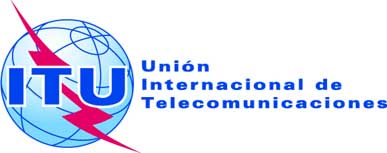 Punto del orden del día: PL 1.9Documento C18/56-S8 de marzo de 2018Original: inglésInforme del Secretario GeneralInforme del Secretario GeneralLISTA DE CANDIDATuraS A LAS PRESIDENCIAS Y VICEPRESIDENCIAS DE LOS GRUPOS 
DE TRABAJO DEL CONSEJO Y DEL GRUPO DE EXPERTOS SOBRE EL REGLAMENTO 
DE LAS TELECOMUNICACIONES INTERNACIONALES (RTI)LISTA DE CANDIDATuraS A LAS PRESIDENCIAS Y VICEPRESIDENCIAS DE LOS GRUPOS 
DE TRABAJO DEL CONSEJO Y DEL GRUPO DE EXPERTOS SOBRE EL REGLAMENTO 
DE LAS TELECOMUNICACIONES INTERNACIONALES (RTI)ResumenLa reunión de 2016 del Consejo adoptó una revisión de la Resolución 1333 sobre los principios rectores para la creación, gestión y disolución de los Grupos de Trabajo del Consejo. En la Resolución se encarga al Secretario General que presente a cada reunión del Consejo un cuadro recapitulativo con los nombres de los Presidentes y Vicepresidentes de cada GTC, su mandato y su región.Acción solicitadaSe invita al Consejo a confirmar el nombramiento de los Vicepresidentes del Grupo de Trabajo del Consejo sobre Recursos Humanos y Financieros y a tomar nota del cuadro de Presidentes y Vicepresidentes de los Grupos de Trabajo del Consejo y del Grupo de Expertos.____________ReferenciasDecisión 11 de la PP (Rev. Busán, 2014), Resolución 1333 del Consejo, Decisión 584 del Consejo; Documentos del Consejo C16/122 y C16/INF/17(Rev.2); Consultas sobre Vicepresidencias, Resolución 1379 del Consejo, Resolución 1384, Documento C17/55GTC actual + SecretaríaPresidenteRegiónFecha de nombramientoVicepresidente(s)RegiónFecha de nombramiento GTC sobre cuestiones de política pública internacional relacionadas con Internet
(Secretaría: Sr. Preetam Maloor)Sr. Majed Al Mazyed 
(Arabia Saudita)ARB2009Sr. Charles Semapondo (Rwanda)AFRGTC sobre cuestiones de política pública internacional relacionadas con Internet
(Secretaría: Sr. Preetam Maloor)Sr. Majed Al Mazyed 
(Arabia Saudita)ARB2009Sr. Abdulrahman Al Marzouqi (Emiratos Árabes Unidos)ARBGTC sobre cuestiones de política pública internacional relacionadas con Internet
(Secretaría: Sr. Preetam Maloor)Sr. Majed Al Mazyed 
(Arabia Saudita)ARB2009Sr. YGSC Kishore Babu (India)ASPGTC sobre cuestiones de política pública internacional relacionadas con Internet
(Secretaría: Sr. Preetam Maloor)Sr. Majed Al Mazyed 
(Arabia Saudita)ARB2009Sr. Vyacheslav Vladimirovich Erokhin (Federación de Rusia)CEIGTC sobre cuestiones de política pública internacional relacionadas con Internet
(Secretaría: Sr. Preetam Maloor)Sr. Majed Al Mazyed 
(Arabia Saudita)ARB2009Sr. Paul Blaker (Reino Unido)EURGTC sobre Protección de la Infancia en Línea 
(Secretaría: Sra. Carla Licciardello)Sr. Ibrahim M.J. Aldabal (Emiratos Árabes Unidos)2018Sra. Ellen Blackler (The Walt Disney Company)AMS 
(Miembro de Sector)GTC sobre Protección de la Infancia en Línea 
(Secretaría: Sra. Carla Licciardello)Sr. Ibrahim M.J. Aldabal (Emiratos Árabes Unidos)2018Sra. Maha Z.Y. Mouasher (Jordania)ARBGTC sobre Protección de la Infancia en Línea 
(Secretaría: Sra. Carla Licciardello)Sr. Ibrahim M.J. Aldabal (Emiratos Árabes Unidos)2018Sr. Ndordji Nazaire (Chad)AFRGTC sobre Protección de la Infancia en Línea 
(Secretaría: Sra. Carla Licciardello)Sr. Ibrahim M.J. Aldabal (Emiratos Árabes Unidos)2018Sr. Mohamed Sharil Tarmizi (Malasia)ASPGTC sobre Protección de la Infancia en Línea 
(Secretaría: Sra. Carla Licciardello)Sr. Ibrahim M.J. Aldabal (Emiratos Árabes Unidos)2018Sr. Vadym Kaptur (Odessa National Academy Telecommunications n.a.A.S. Popov)CEI 
(Miembro de Sector)GTC sobre Protección de la Infancia en Línea 
(Secretaría: Sra. Carla Licciardello)Sr. Ibrahim M.J. Aldabal (Emiratos Árabes Unidos)2018Sr. Giorgio Tosi Beleffi (Italia)EURGTC sobre la CMSI: puesta en práctica de los resultados 
(Secretaría: Sr. Jaroslaw Ponder)Sr. Vladimir Minkin 
(Federación de Rusia)CEI2006Sra. Janet Umutesi (Rwanda)AFRGTC sobre la CMSI: puesta en práctica de los resultados 
(Secretaría: Sr. Jaroslaw Ponder)Sr. Vladimir Minkin 
(Federación de Rusia)CEI2006Sra. Clarisa Estol (Argentina)AMSGTC sobre la CMSI: puesta en práctica de los resultados 
(Secretaría: Sr. Jaroslaw Ponder)Sr. Vladimir Minkin 
(Federación de Rusia)CEI2006Sr. Mansour Al-Qurashi (Arabia Saudita)ARBGTC sobre la CMSI: puesta en práctica de los resultados 
(Secretaría: Sr. Jaroslaw Ponder)Sr. Vladimir Minkin 
(Federación de Rusia)CEI2006Sra. Nermine El Saadany (Egipto)ARB2013GTC sobre la CMSI: puesta en práctica de los resultados 
(Secretaría: Sr. Jaroslaw Ponder)Sr. Vladimir Minkin 
(Federación de Rusia)CEI2006Sr. Cai Guolei (China)ASPGTC sobre la CMSI: puesta en práctica de los resultados 
(Secretaría: Sr. Jaroslaw Ponder)Sr. Vladimir Minkin 
(Federación de Rusia)CEI2006Sr. Ghislain de Salins (Francia)EURGTC actual + SecretaríaPresidenteRegiónFecha de nombramientoVicepresidente(s)RegiónFecha de nombramiento GTC sobre recursos humanos y financieros 
(Secretaría: Sr. Alassane Ba/Sr. Eric Dalhen)Sr. Dietmar Plesse (Alemania)EURSra. Seynabou Seck Cisse(Senegal)AFRGTC sobre recursos humanos y financieros 
(Secretaría: Sr. Alassane Ba/Sr. Eric Dalhen)Sr. Dietmar Plesse (Alemania)EURSra. Vernita D. Harris (Estados Unidos)Sr. Manish Gupta (India)AMSASPGTC sobre recursos humanos y financieros 
(Secretaría: Sr. Alassane Ba/Sr. Eric Dalhen)Sr. Dietmar Plesse (Alemania)EURSr. Andrei Sergeevich Zhivov (Federación de Rusia)CEIGTC sobre recursos humanos y financieros 
(Secretaría: Sr. Alassane Ba/Sr. Eric Dalhen)Sr. Dietmar Plesse (Alemania)EURSra. Annelies Kavi (República Checa)EUR2018GTC sobre la utilización de los seis idiomas oficiales de la Unión
(Secretaría: Sr. Ahmed Elsherbini)Sr. Faycal Bayouli 
(Túnez)AFR2016Sr. Paul Najarian (EE.UU.)AMS2013GTC sobre la utilización de los seis idiomas oficiales de la Unión
(Secretaría: Sr. Ahmed Elsherbini)Sr. Faycal Bayouli 
(Túnez)AFR2016Sra. Sameera Belal (Kuwait)ARBGTC sobre la utilización de los seis idiomas oficiales de la Unión
(Secretaría: Sr. Ahmed Elsherbini)Sr. Faycal Bayouli 
(Túnez)AFR2016Sr. Cai Guolei (China)ASP2013GTC sobre la utilización de los seis idiomas oficiales de la Unión
(Secretaría: Sr. Ahmed Elsherbini)Sr. Faycal Bayouli 
(Túnez)AFR2016Sr. Vladimir Minkin (Federación de Rusia)CEI2013GTC sobre la utilización de los seis idiomas oficiales de la Unión
(Secretaría: Sr. Ahmed Elsherbini)Sr. Faycal Bayouli 
(Túnez)AFR2016Sra. Blanca González (España)EURGTC sobre la utilización de los seis idiomas oficiales de la Unión
(Secretaría: Sr. Ahmed Elsherbini)Sr. Faycal Bayouli 
(Túnez)AFR2016Sr. Frédéric Paruta (Francia)EURGTC sobre los Planes Estratégico y Financiero para 2020-2023
(Secretaría: Sr. Catalin Marinescu)Sr. Mario Canazza (Brasil)AMS2017Sra. Jackline Mupenzi (Rwanda)Sr. Mohamed Al Mazrooei (Emiratos Árabes Unidos)Sr. Hisazumi Shirae (Japón)Sra Natalya Petrovna Reznikova (Federación de Rusia)Sr. Manuel da Costa Cabral (Portugal)AFRARB
ASPCEI
EURGrupo de Expertos sobre el RTI
(Secretaría: Sr. Preetam Maloor)Sr. Fernando Borjón 
(México)AMS2016Sr. Guy-Michel Kouakou (Côte d’Ivoire)AFRGrupo de Expertos sobre el RTI
(Secretaría: Sr. Preetam Maloor)Sr. Fernando Borjón 
(México)AMS2016Sr. Santiago Reyes-Borda (Canadá)AMSGrupo de Expertos sobre el RTI
(Secretaría: Sr. Preetam Maloor)Sr. Fernando Borjón 
(México)AMS2016Excmo. Sr. Al Ansari Al-Mashakbeh (Jordania)ARBGrupo de Expertos sobre el RTI
(Secretaría: Sr. Preetam Maloor)Sr. Fernando Borjón 
(México)AMS2016Sr. Xiping Huang (China)ASPGrupo de Expertos sobre el RTI
(Secretaría: Sr. Preetam Maloor)Sr. Fernando Borjón 
(México)AMS2016Sr. Aleksei Sergeevich Borodin (Federación de Rusia)CEIGrupo de Expertos sobre el RTI
(Secretaría: Sr. Preetam Maloor)Sr. Fernando Borjón 
(México)AMS2016Sr. Fabio Bigi (Italia)EUR